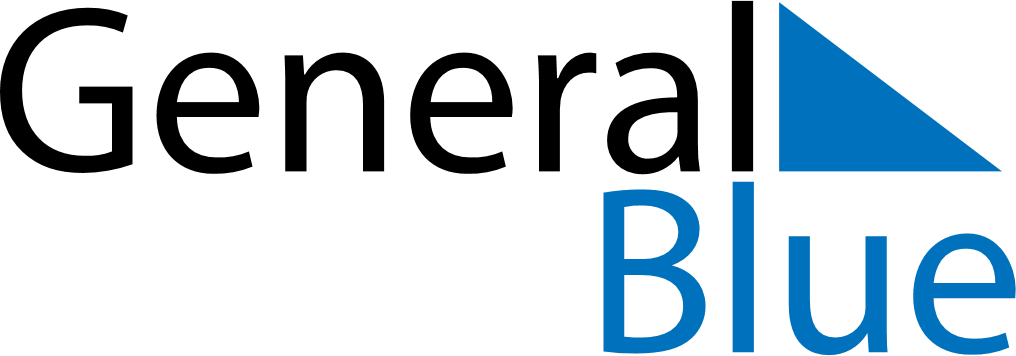 June 2024June 2024June 2024June 2024June 2024June 2024June 2024Sardinal, Guanacaste Province, Costa RicaSardinal, Guanacaste Province, Costa RicaSardinal, Guanacaste Province, Costa RicaSardinal, Guanacaste Province, Costa RicaSardinal, Guanacaste Province, Costa RicaSardinal, Guanacaste Province, Costa RicaSardinal, Guanacaste Province, Costa RicaSundayMondayMondayTuesdayWednesdayThursdayFridaySaturday1Sunrise: 5:19 AMSunset: 6:01 PMDaylight: 12 hours and 41 minutes.23345678Sunrise: 5:19 AMSunset: 6:01 PMDaylight: 12 hours and 42 minutes.Sunrise: 5:19 AMSunset: 6:01 PMDaylight: 12 hours and 42 minutes.Sunrise: 5:19 AMSunset: 6:01 PMDaylight: 12 hours and 42 minutes.Sunrise: 5:19 AMSunset: 6:02 PMDaylight: 12 hours and 42 minutes.Sunrise: 5:19 AMSunset: 6:02 PMDaylight: 12 hours and 42 minutes.Sunrise: 5:19 AMSunset: 6:02 PMDaylight: 12 hours and 42 minutes.Sunrise: 5:19 AMSunset: 6:03 PMDaylight: 12 hours and 43 minutes.Sunrise: 5:20 AMSunset: 6:03 PMDaylight: 12 hours and 43 minutes.910101112131415Sunrise: 5:20 AMSunset: 6:03 PMDaylight: 12 hours and 43 minutes.Sunrise: 5:20 AMSunset: 6:03 PMDaylight: 12 hours and 43 minutes.Sunrise: 5:20 AMSunset: 6:03 PMDaylight: 12 hours and 43 minutes.Sunrise: 5:20 AMSunset: 6:04 PMDaylight: 12 hours and 43 minutes.Sunrise: 5:20 AMSunset: 6:04 PMDaylight: 12 hours and 43 minutes.Sunrise: 5:20 AMSunset: 6:04 PMDaylight: 12 hours and 43 minutes.Sunrise: 5:20 AMSunset: 6:04 PMDaylight: 12 hours and 44 minutes.Sunrise: 5:21 AMSunset: 6:05 PMDaylight: 12 hours and 44 minutes.1617171819202122Sunrise: 5:21 AMSunset: 6:05 PMDaylight: 12 hours and 44 minutes.Sunrise: 5:21 AMSunset: 6:05 PMDaylight: 12 hours and 44 minutes.Sunrise: 5:21 AMSunset: 6:05 PMDaylight: 12 hours and 44 minutes.Sunrise: 5:21 AMSunset: 6:05 PMDaylight: 12 hours and 44 minutes.Sunrise: 5:21 AMSunset: 6:06 PMDaylight: 12 hours and 44 minutes.Sunrise: 5:22 AMSunset: 6:06 PMDaylight: 12 hours and 44 minutes.Sunrise: 5:22 AMSunset: 6:06 PMDaylight: 12 hours and 44 minutes.Sunrise: 5:22 AMSunset: 6:06 PMDaylight: 12 hours and 44 minutes.2324242526272829Sunrise: 5:22 AMSunset: 6:06 PMDaylight: 12 hours and 44 minutes.Sunrise: 5:22 AMSunset: 6:07 PMDaylight: 12 hours and 44 minutes.Sunrise: 5:22 AMSunset: 6:07 PMDaylight: 12 hours and 44 minutes.Sunrise: 5:23 AMSunset: 6:07 PMDaylight: 12 hours and 44 minutes.Sunrise: 5:23 AMSunset: 6:07 PMDaylight: 12 hours and 44 minutes.Sunrise: 5:23 AMSunset: 6:07 PMDaylight: 12 hours and 44 minutes.Sunrise: 5:23 AMSunset: 6:07 PMDaylight: 12 hours and 44 minutes.Sunrise: 5:24 AMSunset: 6:08 PMDaylight: 12 hours and 43 minutes.30Sunrise: 5:24 AMSunset: 6:08 PMDaylight: 12 hours and 43 minutes.